NameDr. Hany Khaled KoheilPhoto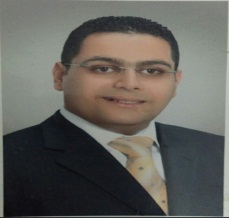 DegreeAssociate Professor of  Chemical Engineering DepartmentPhysics and Engineering Mathematics DepartmentGeneral SpecializationChemical EngineeringSpecialization Chemical EngineeringHome pagewww.kfs.edu.eg/staff_site/display_cv.aspx?staffid=854&staff=39Google Scholarhttps://scholar.google.com.eg/citations?user=Nlrlyh8AAAAJ&hl=enE-Mailhanykoheil@eng.kfs.edu.egMobile01090075000QualificationsPhD. in " Chemical Engineering " (2012)QualificationsMSc. in " Chemical Engineering " (2006)QualificationsBachelor of Chemical Engineering (2000)Research interestsChemical Engineering , Waste Water Treatment Recent Publications----Conferences----Position----Devices of Department----Head of DepartmentProf. Dr. Arafa A. NasefContact us01090075000Subjects of BachelorIntroduction in Chemical Engineering , Techincal Report ,  Engineering and Environment .Subjects of post Graduates----